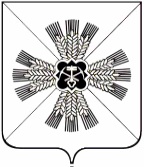 РОССИЙСКАЯ ФЕДЕРАЦИЯКЕМЕРОВСКАЯ ОБЛАСТЬПРОМЫШЛЕННОВСКИЙ МУНИЦИПАЛЬНЫЙ РАЙОНСОВЕТ НАРОДНЫХ ДЕПУТАТОВПРОМЫШЛЕННОВСКОГО МУНИЦИПАЛЬНОГО РАЙОНА 5-созыв, 61-е заседаниеРЕШЕНИЕот 30.11.2017 № 339пгт. ПромышленнаяО принятии администрацией Промышленновского муниципального района осуществления части полномочий от администрации Промышленновского городского поселения  на 2018 годВ соответствии со статьей 8 Градостроительного кодекса Российской Федерации, частью 4 статьи 15 Федерального закона от 06.10.2003 № 131 - ФЗ «Об общих принципах организации местного самоуправления в Российской Федерации», Уставом Промышленновского муниципального района, рассмотрев решение Совета народных депутатов Промышленновского городского поселения от 10.11.2017 № 78 «О передаче администрацией Промышленновского городского поселения осуществления части своих полномочий администрации Промышленновского муниципального района на 2018 год», Совет народных депутатов Промышленновского муниципального района РЕШИЛ:1. Принять от администрации Промышленновского городского поселения на 2018 год часть полномочий в соответствии с Федеральным законом от 06.10.2006 № 131 - ФЗ «Об общих принципах организации местного самоуправления в Российской Федерации», предусмотренных пунктом 20 части 1 статьи 14, в части:1.1. выдачи разрешений на строительство (за исключением случаев, предусмотренных Градостроительным кодексом Российской Федерации, иными федеральными законами), на ввод объектов в эксплуатацию при осуществлении строительства, реконструкции объектов капитального строительства, расположенных на территории поселения;1.2. осуществления в случаях, предусмотренных Градостроительным кодексом Российской Федерации, осмотров зданий, сооружений и выдачи рекомендаций об устранении выявленных в ходе таких осмотров нарушений;1.3. подготовки и выдачи градостроительных планов земельных участков, расположенных на территории поселения.2. Администрации Промышленновского городского поселения заключить соответствующее соглашение о передаче осуществления части своих полномочий с администрацией Промышленновского муниципального района.3. Настоящее решение вступает в силу с 01.01.2018 и подлежит обнародованию на официальном сайте администрации Промышленновского муниципального района. 4. Контроль за исполнением данного решения возложить на  комиссию по местному самоуправлению и правоохранительной деятельности            (Г.В. Устимова).Председатель Совета народных депутатовПромышленновского муниципального районаТ.П. МотрийГлаваПромышленновского муниципального районаД.П. Ильин